Сценарий математического досуга по сказке							«Колобок»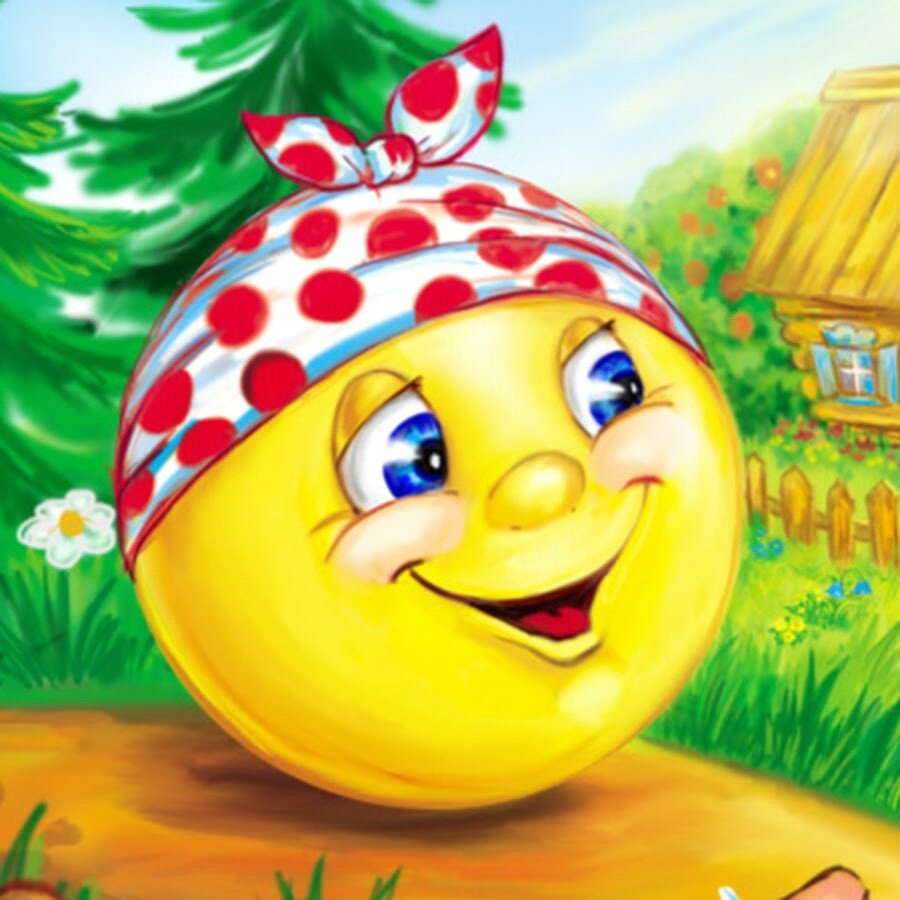 Выполнила воспитатель Галеева С.Г.Цель:Развивать творческую активность , используя сюжетно-дидактические игры. Уточнить знание детей о цифрах ,и числах , о геометрических фигурах.Воспитывать стремление оказывать помощь тем , кто в ней нуждается. Познакомить родителей с достижениями детей в освоении простейших математических понятий , привлечь их к участию в детском математическом празднике. Материал и оборудование: Элементы костюмов колобка, зайца, волка, медведя ,лисы, бабушки, дедушки, набор карточек с цифрами от 1до 10, детали крупного конструктора для постройки моста , обручи (кочки ), бумажный ковер и набор геометрических фигур разного цвета для его украшения , дидактическая игра «собери картинку», мяч, зонтики , надувные шары, заводные игрушки, кленовые листья, еловые шишки, корзинка с морковкой, сладости , пироги.В четырех местах зала оформляются лесные полянки.Роли животных и колобка выполняют взрослые. Ведущий по ходу сказки помогает отвечать на поставленные вопросы.Ведущий. Испекла бабушка колобок красивый, румяный. Скучно колобку одному дома лежать. И решили тогда бабушка и дедушка гостей пригласить. Бабушка. Покатился бы ты, колобок , в огород , в детский сад.Дедушка. Ребят бы к нам в гости позвал.Ведущий. Покатился колобок по дорожке и оказался в нашем детском саду.( Под музыку в зал вкатывается колобок.)Ведущий. Огляделся колобок по сторонам и заплакал. Колобок (плачет). Бабушка и дедушка нас с ребятами на праздник ждут, а мне здесь страшно. Везде машины едут, как мы до леса доберемся?Дети. Не печалься, колобок, мы тебе поможем. Пойдем все вместе.Ведущий. Мы пойдем по этой дорожке, и выйдем на полянку, где живет заяц.   (Колобок и дети идут за ведущим. Из леса выбегает Заяц.)Заяц. Колобок ,колобок, я тебя сьем!. Ведущий. Испугался колобок зайца.Дети. Не ешь его зайчик, нас бабушка с дедушкой в гости ждут. Заяц. Хорошо отпущу я колобка если мои задания выполните. Вы цифры знаете?  Дети. Знаем!.Заяц. Тогда слушайте первое задание. Нужно быстро разложить все цифры по порядку (от 1до 10.) (Дети выполняют задание .)Заяц. Молодцы, с этим заданием вы справились. Теперь задание потруднее. Внимательно слушайте правила: вы закроете глаза, а я спрячу одну из цифр. Открыв глаза, вы должны определить, какой цифры не стало. (дети выполняют задание).Заяц. И это задание выполнили правильно. Посмотрим,  сможете ли вы ответить на мои вопросы? Слушайте внимательно.  Назовите число которое больше трех на единицу. Назовите число которое на единицу меньше четырех. Назовите число меньше двух на единицу. (ответы детей).Заяц. Какие у тебя колобок друзья умные со всеми заданиями справились. Может быть вы и стихи про цифры знаете. (дети читают стихотворения по теме).Заяц. Порадовали вы меня и с заданиями справились  и стихи так выразительно прочитали. Отпущу колобка и гостинцы бабушке с дедушкой пошлю. (дает колобку корзину с морковкой). До свидания ! Счастливого вам пути! Ведущий. Идем дальше. На нашем пути-река.Колобок. Ой сейчас утону! Я ведь совсем плавать не умею. Ведущий. Не печалься  колобок мы с ребятами что-нибудь обязательно придумаем.Дети. Давайте мост построим. (строят мост из конструктора, все вместе перебираются на другую сторону реки. А там их ждет волк.Волк. Привет ребятишки  девчонки и мальчишки. Идите своей дорогой я вас не трону, а вот колобка сьем.Дети. Не ешь его волк. Мы все вместе идем в гости к бабушке и дедушке. Волк. В гости? Ну хорошо отпущу колобка если сумеете выполнить мои задания. Хочу я чтобы вы выложили из геометрических фигур красивый узор на моем ковре. (коллективная работа по украшению бумажного ковра геометрическими фигурами.)Волк. Молодцы. Здорово вы мне ковер украсили. Придется отпустить с вами колобка. Передайте от меня бабушке и дедушке подарочек-листочки кленовые.Ведущий. Начался дождик.Колобок. (плачет).Теперь мои ножки прилипнут к дорожке и я не смогу вернуться к бабушке и дедушке.(дети предлагают выход из создавшейся ситуации например :надеть плащ, обуть сапоги, взять зонтик. Затем проводится музыкальная подвижная игра «Солнышко и дождик». После игры все отправляются дальше).Ведущий . Ребята мы  кажется вышли на поляну умных задачек. ( На поляне на пеньке сидит медведь.)Медведь . Колобок, колобок я тебя сьем. Дети. Не ешь его медведь мы в гости к бабушке и дедушке торопимся. Медведь. Ладно. Выполните мои задания пойдете на свой праздник,  а нет сьем я вашего колобка. У меня есть волшебные картинки, но они все перепутались. Сможете их собрать? Дети. Сможем! ( Игра «Собери картинку»).Медведь. И правда справились. Какие умные ребята. А вот попробуйте отгадать мои загадки. Кто в году 4 раза переодевается ?( земля в разное время года).Пятерочка братьев неразлучна, им вместе никогда не скучно. Они работают пером, пилою, ложкой, топором.( пальцы).Медведь. Ну что поторопитесь в гости. От меня отнесите бабушке и дедушке шишек еловых для самовара чтобы чай получился ароматным.Ведущий. Подошли дети к болоту.  Колобок. Как же быть ? Пропаду я увязну в болоте! ( дети предлагают перебраться через болото, перескакивая с кочки на кочку( из обруча в обруч). Перебравшись через болото они попадают на поляну. Посреди поляны под деревом сидит лиса.Лиса. Какой ты колобок  аппетитный! Колобок, колобок , я тебя сьем!.Дети. Не ешь его лиса. Мы все вместе в гости к бабушке и дедушке идем.Лиса. Ну, ладно отпущу если вы со мной поиграете. В круг вставайте игру затевайте. Играть мы будем вот с этим мячом. Называется игра «Наоборот». Я буду называть слова и кидать мяч одному из вас, а тот кто мяч поймает должен сказать слово противоположное по значению и вернуть мяч обратно мне.Дети. Нам эта игра знакома. Давайте играть.( дети играют с лисой).Лиса. Молодцы, замечательно играли!. Дети. Отпустите с нами колобка.Лиса. Нет, нет, не отпущу. Мне здесь скучно. И колобка не отпущу и вас всех у себя оставлю. Дети. Не можем мы у тебя остаться . Нас бабушка и дедушка давно в гости ждут.Колобок. Хочешь, пойдем с нами бабушка напечет вкусных пирогов и всех душистым чаем угостит. (лиса соглашается ).Ведущий. Пошли они вместе по дорожке и пришли к домику бабушки и дедушки. А те давно у порога ждут дожидаются. Бабушка. Здравствуйте, ребята !.Очень рады вас видеть . Молодцы, что и лисичку в гости с собой привели. Милости просим и приглашаем всех за стол. Я пирог испекла, чай вкусный приготовила. Дедушка. Садитесь к столу , гости дорогие. ( все пьют чай со сладостями и пирогами , потом играют с игрушками воздушными шарами.)